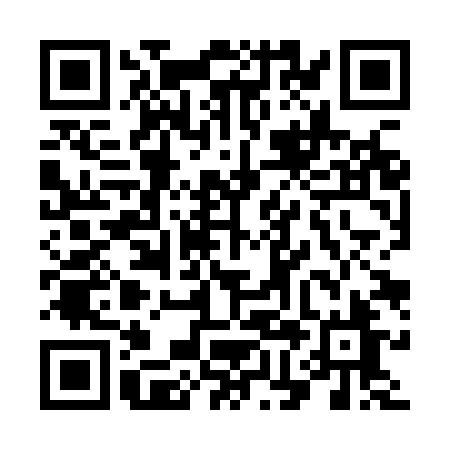 Ramadan times for Arenas, ItalyMon 11 Mar 2024 - Wed 10 Apr 2024High Latitude Method: Angle Based RulePrayer Calculation Method: Muslim World LeagueAsar Calculation Method: HanafiPrayer times provided by https://www.salahtimes.comDateDayFajrSuhurSunriseDhuhrAsrIftarMaghribIsha11Mon5:145:146:4312:364:446:296:297:5312Tue5:125:126:4112:354:456:306:307:5413Wed5:115:116:4012:354:466:316:317:5514Thu5:095:096:3812:354:476:326:327:5615Fri5:085:086:3712:354:476:336:337:5716Sat5:065:066:3512:344:486:346:347:5817Sun5:045:046:3312:344:496:356:357:5918Mon5:035:036:3212:344:506:366:368:0019Tue5:015:016:3012:334:506:376:378:0120Wed4:594:596:2912:334:516:386:388:0221Thu4:574:576:2712:334:526:396:398:0322Fri4:564:566:2612:324:536:406:408:0523Sat4:544:546:2412:324:536:416:418:0624Sun4:524:526:2212:324:546:426:428:0725Mon4:514:516:2112:324:556:436:438:0826Tue4:494:496:1912:314:556:446:448:0927Wed4:474:476:1812:314:566:456:458:1028Thu4:454:456:1612:314:576:466:468:1129Fri4:444:446:1412:304:576:476:478:1230Sat4:424:426:1312:304:586:486:488:1431Sun5:405:407:111:305:597:497:499:151Mon5:385:387:101:295:597:507:509:162Tue5:365:367:081:296:007:517:519:173Wed5:355:357:071:296:017:527:529:184Thu5:335:337:051:296:017:537:539:195Fri5:315:317:041:286:027:547:549:216Sat5:295:297:021:286:037:557:559:227Sun5:285:287:001:286:037:567:569:238Mon5:265:266:591:276:047:577:579:249Tue5:245:246:571:276:047:587:589:2610Wed5:225:226:561:276:057:597:599:27